Pismo: KC-zp.272-163/18                  		Kraków, 2018-04-23WYKONAWCY, którzy pobrali SIWZODPOWIEDŹ NA ZAPYTANIA W SPRAWIE SIWZ (3)Uprzejmie informujemy, że w dniu 2018-04-18 wpłynęła prośba                    o wyjaśnienie zapisu specyfikacji istotnych warunków zamówienia,                    w postępowaniu prowadzonym na podstawie przepisów ustawy z dnia 29 stycznia 2004 roku Prawo Zamówień Publicznych (Dz. U. z  2017 r. poz. 1579) w trybie „przetarg nieograniczony”, którego przedmiotem jest  Rozbudowa budynku S-1 na terenie AGH w Krakowie o wschodnie skrzydło-KC-zp.272-163/18.Treść zapytań i odpowiedzi brzmi następująco:Pytanie 1: Zwracamy się z prośbą o udostępnienie plików  dwg dotyczących rzutu fundamentów, piwnic i przekrojów, które będą stanowić pomoc przy wycenie kosztów realizacji ściany szczelinowejOdp.: Na prośbę Wykonawcy Zamawiający zamieścił dokumentację w wersji dwg na serwerze AGH w katalogu pn.: ”DOKUMENTACJA UZUPEŁNIAJĄCA” <dok.dwg>http://di.adm.agh.edu.pl/przetargi/di/mk/DOKUMENTACJA_UZUPELNIAJACA.zipPytanie nr 2: Proszę o określenie zakresu wykonania dwóch otworów do celów naukowych z poziomu piwnic o śred. fi 244mm i 612mm. Czy należy uwzględnić w wycenie. Brak pozycji w obmiarach.Odp.: Zamawiający uzupełnia dokumentację dot. odwiertów, zamieszcza na serwerze AGH w katalogu pn.: ”DOKUMENTACJA UZUPEŁNIAJĄCA” <odwierty-uzupełnienie>http://di.adm.agh.edu.pl/przetargi/di/mk/DOKUMENTACJA_UZUPELNIAJACA.zipZamawiający przypomina, że zgodnie z punktem XIII.3 SIWZ przedmiary robót są materiałem pomocniczym, a podane w nich ilości należytraktować jako orientacyjne. 
W związku z tym Wykonawca może dopisać brakujące pozycje w rozdziale dot. <instalacje ciepła technologicznego > kosztorysu ofertowegoPytanie nr 3: Proszę o określenie wymagań dotyczących płytek elewacyjnych: - grubości, - struktury - płytki ze żłobieniami (wielkość żłobień lub przykładowy wzór płytki ).Odp.: Do wyceny należy przyjąć płytki elewacyjne o:grubości – zgodnie z rys. detalu W.D.9.2 – 26mmstrukturze – gładkie i żłobkowane wg rys. W.D.7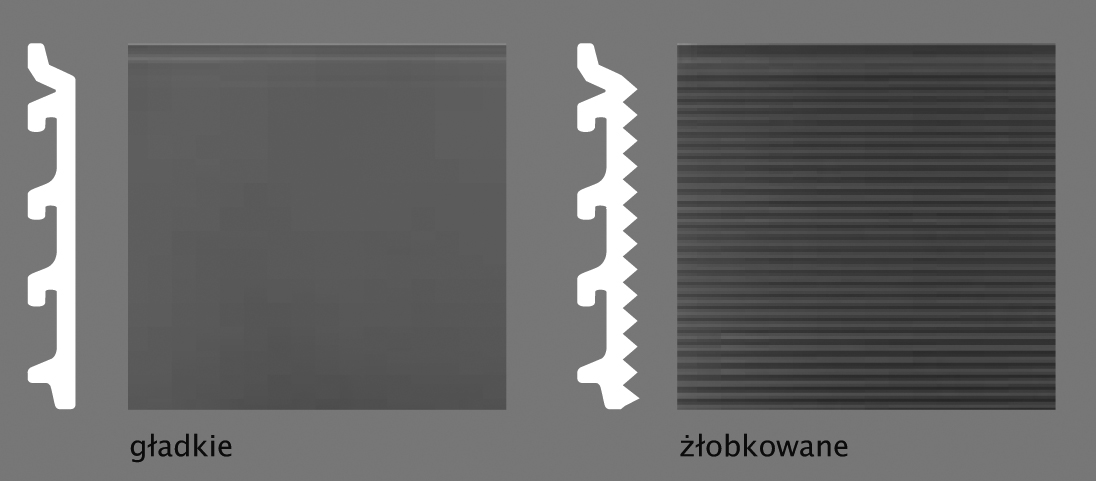 płytki ze żłobieniami – zgodnie z załączonym rysunkiem poglądowym